Publicado en Miami el 30/01/2017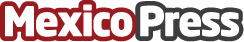 MatchMyRx: una app que educa a los pacientes acerca de los medicamentos que les son prescritos MatchMyRx es una aplicación web totalmente gratuita que permite a pacientes hacer match de sus condiciones médicas con sus medicamentos, alertándolos de interacciones medicamentosas, enfermedades no codificadas, sustancias controladas y mucho más. Datos de contacto:Alfredo VaamondeNota de prensa publicada en: https://www.mexicopress.com.mx/matchmyrx-una-app-que-educa-a-los-pacientes Categorías: Medicina Industria Farmacéutica Investigación Científica Dispositivos móviles Otras ciencias http://www.mexicopress.com.mx